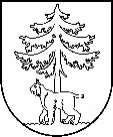 JĒKABPILS PILSĒTAS PAŠVALDĪBAIEPIRKUMU KOMISIJA Reģistrācijas Nr.90000024205Brīvības iela 120, Jēkabpils, LV – 5201Tālrunis 65236777, fakss 65207304, elektroniskais pasts vpa@jekabpils.lvJēkabpilīLĒMUMS 2016.gada 7.oktobrī I. INFORMĀCIJA PAR IEPIRKUMUII. INFORMĀCIJA PAR PRETENDENTIEMIII. INFORMĀCIJA PAR UZVARĒTĀJUIV. LĒMUMA PĀRSŪDZĒŠANAS KĀRTĪBAKomisijas priekšsēdētāja vietnieks						A.KozlovskisKomisijas locekļi								M.Stankevica										S.Lazare										A.BarkānsL.KļaviņaPasūtītājs:Jēkabpils pilsētas pašvaldībaIepirkumu komisijas izveidošanas pamatojums:Jēkabpils pilsētas domes sēdes 2016.gada 2.jūnija lēmums Nr. 163 (protokols Nr.15., 8.§)Iepirkuma nosaukums:Būvprojekta izstrāde un autoruzraudzības veikšana Elektrības 20kV pievadam Zīlānu ielā 66J, Jēkabpilī un TP 20/0,4kV Zīlānu ielā 66E, Jēkabpilī:1.daļa, 2.daļa - Būvprojekta izstrāde Elektrības 20kV pievadam Zīlānu ielā 66J, Jēkabpilī un TP 20/0,4kV Zīlānu ielā 66E, Jēkabpilī3.daļa - Autoruzraudzības veikšana objektā Elektrības 20kV pievadam Zīlānu ielā 66J, Jēkabpilī un TP 20/0,4kV Zīlānu ielā 66E, JēkabpilīIepirkuma identifikācijas numurs:JPP 2016/69Iepirkuma pamatojums:Publisko iepirkumu likuma 8.² pants Paziņojums par plānoto līgumu publicēts Iepirkuma uzraudzības biroja mājaslapā internetā:12.09.2016.  Pretendenti,   kas iesniedza piedāvājumus un  piedāvātās līgumcenas EUR  bez PVNSIA “DN WATS”SIA “LATVIJAS ENERGOCELTNIEKS”SIA “ELPRO”SIA “AVITON”SIA “AAO Projekts”6) SIA “MKM ENGINEERING”1) 1.daļa – 4 049,00    2.daļa – 1 748,00    3.daļa -   550,00Kopā: 6 347,002) 1.daļa – 1 800,00    2.daļa – 4 600,00  3.daļa -   500,00Kopā: 6 900,00   3) 1.daļa – 2 780,00       2.daļa – 2 880,00      3.daļa -   700,00           Kopā: 6 360,004) 1.daļa – 3 300,00 2.daļa – 740,00  3.daļa -   160,00          Kopā: 4 200,005) 1.daļa – 1 500,00    2.daļa – 2 043,00  3.daļa -   300,00          Kopā: 3 843,00	6) 1.daļa – 1 479,00 2.daļa – 500,00  3.daļa -   140,00          Kopā: 2 119,00Noraidītie pretendenti unnoraidīšanas iemesliSIA “MKM ENGINEERING” - piedāvājums neatbilst Nolikuma 2.pielikuma “Kvalifikācija” 2.1.1.apakšpunktā noteiktajām kvalifikācijas prasībām: pretendenta uzrādītais iepirkuma līgums nav izpildīts noteiktajā termiņā SIA “DN WATS”, SIA “LATVIJAS ENERGOCELTNIEKS”, SIA “ELPRO”, SIA “AVITON” – piedāvājumi nav ar viszemāko līgumcenu, kas atbilst publiskā iepirkuma nolikuma prasībāmSIA “MKM ENGINEERING” - piedāvājums neatbilst Nolikuma 2.pielikuma “Kvalifikācija” 2.1.1.apakšpunktā noteiktajām kvalifikācijas prasībām: pretendenta uzrādītais iepirkuma līgums nav izpildīts noteiktajā termiņā SIA “DN WATS”, SIA “LATVIJAS ENERGOCELTNIEKS”, SIA “ELPRO”, SIA “AVITON” – piedāvājumi nav ar viszemāko līgumcenu, kas atbilst publiskā iepirkuma nolikuma prasībāmPretendents, kuram pieškirtas līguma slēgšanas tiesības:SIA ”AAO Projekts”Uzvarētāja piedāvātā līgumcena EUR bez PVN:1.daļa – 1 500,00 2.daļa – 2 043,003.daļa -   300,00                                  Kopā: 3 843,00Uzvarētāja salīdzinošās priekšrocības:Piedāvājums ar viszemāko līgumcenu, kas atbilst publiskā iepirkuma nolikuma prasībām Lēmums:Piešķirt iepirkuma līgumu slēgšanas tiesības par līgumcenu 1.daļa un 2.daļa – 3 543,00 EUR bez PVN 21%, 3.daļa – 300,00 EUR bez PVN 21%Saistītie protokoli:12.09.2016. Pašvaldības iepirkumu komisijas sēdes protokols Nr. 25023.09.2016. Piedāvājumu atvēršanas sanāksmes protokols Nr. 26026.09.2016. Piedāvājumu vērtēšanas sēdes protokols Nr. 26207.10.2016. Piedāvājumu vērtēšanas sēdes protokols Nr. 268Saskaņā ar PIL 8.² panta astoņpadsmito daļu, Pretendents, kas iesniedzis piedāvājumu iepirkumā, uz kuru attiecas Publisko iepirkumu likuma 8.² panta noteikumi, un kas uzskata, ka ir aizskartas tā tiesības vai ir iespējams šo tiesību aizskārums, ir tiesīgs pieņemto lēmumu pārsūdzēt Administratīvajā rajona tiesā Administratīvā procesa likumā noteiktajā kārtībā. Administratīvās rajona tiesas spriedumu var pārsūdzēt kasācijas kārtībā Augstākās tiesas Senāta Administratīvo lietu departamentā. Lēmuma pārsūdzēšana neaptur tā darbību.